ПОСТАНОВЛЕНИЕ Руководствуясь  Федеральным законом от 06.10.2003 № 131-ФЗ «Об общих принципах организации местного самоуправления в Российской Федерации», ст. 6 Федерального закона  от 27.07.2010 №190-ФЗ «О теплоснабжении», постановлением Правительства Российской Федерации от 06.05.2011г. № 354 «О предоставлении коммунальных услуг собственникам и пользователям помещений в многоквартирных домах и жилых домов» П О С Т А Н О В Л Я Ю:1. Отопительный сезон 2021 – 2022 гг. на территориях сельских поселений муниципального  района «Княжпогостский» начать с 01 сентября 2021 г.2. Рекомендовать АО «Княжпогостская тепло-энергетическая компания»:2.1. Подачу  теплоносителя  на жилищный фонд и прочие  объекты произвести с 01 сентября 2021 г. 3.Рекомендовать главам сельских поселений:3.1. Обеспечить контроль за ходом подачи тепла на жилфонд и другие подведомственные объекты.4. Контроль за исполнением настоящего  постановления возложить на первого заместителя руководителя  администрации муниципального  района «Княжпогостский» М.В. Ховрина.      5. Настоящее постановление вступает в силу со дня его принятия.Глава МР «Княжпогостский» - руководитель администрации                                                    А.Л.Немчинов «Княжпогост» муниципальнŐй  районса  администрация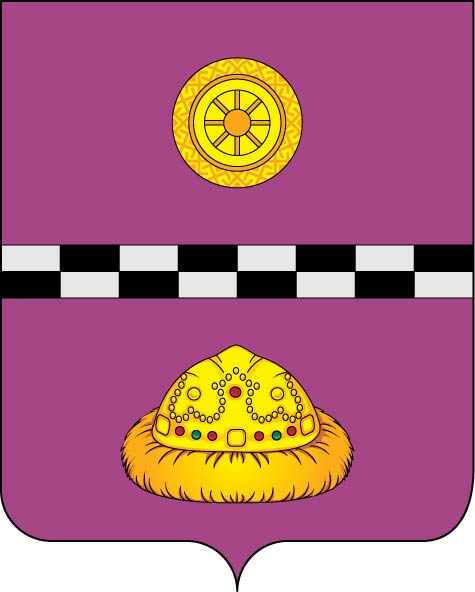  Администрация муниципального района«Княжпогостский»от  01 сентября 2021г.                                                № 360О начале отопительного сезона 2021 -2022 гг.  на территориях сельских поселений муниципального  района «Княжпогостский»